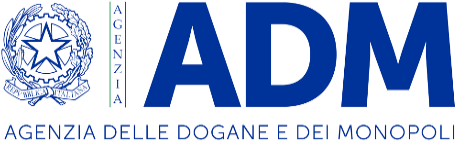 Procedura telematica ristretta sopra soglia di rilevanza europea - in modalità asp, tramite piattaforma www.acquistinretepa.it - di cui all’art. 72, d.lgs. 31 marzo 2023, n. 36, per l’acquisto di n. 6 sistemi di scansione mobili su ruota – a funzionalità autonoma, senza necessità di allaccio alla rete elettrica e di alcuna infrastruttura - dotati di motrice e con sala di comando integrata a bordo del veicolo, per la scansione radiografica di container, autotreni e altri mezzi di trasporto, per un importo complessivo a base d’asta pari ad € 18.054.000,00 (diciottomilionicinquantaquattromila/00) iva esclusa - di cui costi relativi alla sicurezza, non soggetti a ribasso e finalizzati all’eliminazione dei rischi da interferenze, pari a € 54.000,00.Finanziato dal progetto europeo “Customs Control Equipment Instrument” (CCEI) - codice identificativo: CCEI-2021-IT-BCROSS-101079029	CIG: B07F41C1CECUP: G85C24000030002Codice NUTS: IT ItaliaCPV: 38581000-1 (Scanner per il controllo dei bagagli)DOMANDA DI PARTECIPAZIONELa presente domanda, contenente dichiarazioni rilasciate ai sensi degli artt. 46 e 47 del D.P.R. 445/2000, deve essere firmata digitalmente e presentata unitamente a copia fotostatica non autenticata di un documento di identità del o dei sottoscrittori, ai sensi dell’art. 38 D.P.R. n. 445/2000. Si rammenta che la falsa dichiarazione: a) comporta le conseguenze, responsabilità e sanzioni di cui agli artt. 75 e 76 D.P.R. n. 445/2000; b) costituisce causa di esclusione dalla partecipazione alla presente gara.Il/La sottoscritto/a ___________________________________________, nato/a _______________________, in data __________, domiciliato/a per la carica presso la sede legale sotto indicata, nella qualità di: Legale Rappresentante;Institore;Procuratore (come da allegata procura conferita in data ___________________ avanti al Notaio __________________________ con Studio in _____________ n. di repertorio ________________);dell’impresa/società ______________________________________con sede legale  in _______________________________, Via ________________________________Iscritta al registro delle imprese di ________________________codice fiscale n. ________________ e partita IVA n. __________________, pec __________CHIEDEdi partecipare alla procedura in oggetto, (specificare: confermando la medesima modalità di partecipazione di cui alla manifestazione di interesse trasmessa nella prima fase della procedura di gara (forma associata o avvalimento, etc) oppure secondo diversa modalità di partecipazione rispetto a quella rappresentata nella manifestazione di interesse trasmessa nella prima fase della procedura di gara) e, quindi, come (barrare la casella di interesse): Imprenditore individuale/società/cooperative, ex art. 65, comma 2, lett. a), d.lgs. 31 marzo 2023, n. 36; consorzio ex art. 65, comma 2, lett. b), c) e d),  d.lgs. 31 marzo 2023, n. 36 che partecipa in proprio; consorzio ex art. 65, comma 2, lett. b), c) e d), d.lgs. 31 marzo 2023, n. 36, indicando le seguenti imprese consorziate designate ad eseguire le prestazioni: impresa consorziata: indicare denominazione sociale, forma giuridica, sede legale, Codice fiscale, Partita IVA ed indirizzo PEC: _________________________________________________;impresa consorziata: indicare denominazione sociale, forma giuridica, sede legale, Codice fiscale, Partita IVA ed indirizzo PEC: _________________________________________________; mandatario/capogruppo di un RTI o consorzio di imprese ex art. 65, comma 2, lett. e), d.lgs. 31 marzo 2023, n. 36 già costituito e composto oltre che dall’impresa mandataria anche dalle seguenti imprese:impresa mandante: indicare denominazione sociale, forma giuridica, sede legale, Codice fiscale, Partita IVA ed indirizzo PEC: _________________________________________________________________;impresa mandante: indicare denominazione sociale, forma giuridica, sede legale, Codice fiscale, Partita IVA ed indirizzo PEC: _________________________________________________________________; mandatario/capogruppo di un RTI o consorzio di imprese ex art. 65, comma 2, lett. e), d.lgs. 31 marzo 2023, n. 36 non ancora costituito, che in caso di aggiudicazione sarà formato oltre che dal mandatario dalle seguenti imprese mandanti, le quali si impegnano fin d’ora, per il caso di aggiudicazione, a conferire alla mandataria designata mandato collettivo speciale con rappresentanza:impresa mandante: indicare denominazione sociale, forma giuridica, sede legale, Codice fiscale, Partita IVA ed indirizzo PEC: _________________________________________________________________;impresa mandante: indicare denominazione sociale, forma giuridica, sede legale, Codice fiscale, Partita IVA ed indirizzo PEC: _________________________________________________________________; consorzio ordinario, costituito o costituendo, ex art. 65, comma 2, lett. f), d.lgs. 31 marzo 2023, n. 36, composto oltre che dal mandatario anche dalle seguenti imprese:impresa mandante: indicare denominazione sociale, forma giuridica, sede legale, Codice fiscale, Partita IVA ed indirizzo PEC: _________________________________________________________________;impresa mandante: indicare denominazione sociale, forma giuridica, sede legale, Codice fiscale, Partita IVA ed indirizzo PEC: _________________________________________________________________; se costituendo, le imprese si impegnano fin d’ora a costituire il consorzio in caso di aggiudicazione; aggregazione tra le imprese aderenti al contratto di rete, ex art. 65, comma 2, lett. g), d.lgs. 31 marzo 2023, n. 36; GEIE, ex art. 65, comma 2, lett. h), d.lgs. 31 marzo 2023, n. 36;DICHIARAai sensi degli artt. 46 e 47 del D.P.R. n. 445/2000, con consapevolezza delle responsabilità e delle sanzioni penali previste dall’art. 76 del citato decreto in caso di dichiarazioni false o mendaci ivi indicate:di aver preso integrale visione dell’avviso prot. n. 110583/RU del 21 febbraio 2024, del disciplinare di gara, del capitolato tecnico, dello schema di contratto e dei relativi allegati e di tutta la documentazione di gara, e di accettare le condizioni in essi contenute; di non partecipare alla medesima gara in altra forma singola o associata, né come ausiliaria per altro concorrente;di accettare, senza condizione o riserva, tutte le norme e disposizioni contenute nella documentazione gara;di aver considerato e valutato tutte le condizioni, incidenti sulle prestazioni oggetto della gara, che possono influire sulla determinazione dell’offerta, di aver considerato e valutato tutte le condizioni contrattuali, di avere effettuato uno studio approfondito di tutta la documentazione tecnica inerente all’appalto e di aver preso conoscenza di tutte le circostanze, generali e specifiche relative all’esecuzione del contratto e di averne tenuto conto nella formulazione dell’offerta e di giudicare, pertanto, remunerativa l’offerta economica presentata;[in caso di avvalimento] di avvalersi dell’impresa ___________al fine di dimostrare il possesso dei requisiti indicati nella sezione del DGUE relativa all’avvalimento [N.B.: i requisiti oggetto di avvalimento dovranno essere indicati nel contratto di avvalimento] e allega il contratto di avvalimento;[in caso di avvalimento] di avvalersi dell’impresa ___________al fine di migliorare l’offerta [N.B.: i requisiti oggetto di avvalimento dovranno essere indicati esclusivamente nel contratto di avvalimento] e presenta il contratto di avvalimento (indicare se nell’offerta tecnica o nella documentazione amministrativa);[eventuale, in caso di servizi o forniture rientranti in una delle attività a maggior rischio di infiltrazione mafiosa di cui al comma 53, dell’art. 1, della legge 6 novembre 2012, n. 190: Dichiarazioni in caso di servizi/forniture di cui ai settori sensibili ex art 1, comma 53 della l. 190/2012] di essere iscritto nell’elenco dei fornitori, prestatori di servizi non soggetti a tentativo di infiltrazione mafiosa (c.d. White List) della Prefettura di _____________, oppure di aver presentato la domanda di iscrizione o di rinnovo nell’elenco dei fornitori, prestatori di servizi non soggetti a tentativo di infiltrazione mafiosa (c.d. White List) della Prefettura di _____________, oppure di non essere iscritto nell’elenco dei fornitori, prestatori di servizi non soggetti a tentativo di infiltrazione mafiosa (c.d. White List) in quanto l’esecuzione del servizio/fornitura di cui ai settori sensibili è demandata ad altro soggetto in possesso del requisito [indicare il soggetto];che l’offerta presentata è irrevocabile ed impegnativa per la durata di 180 giorni dalla data di scadenza fissata per la ricezione delle offerte;che l’offerta soddisfa tutte le caratteristiche tecniche minime e qualitative minime elencate nel Capitolato Tecnico allegato alla documentazione di gara e nell’avviso prot. 110583/RU del 21 febbraio 2024;di rendersi disponibile ad avviare anche prima della sottoscrizione del contratto, l’esecuzione del presente appalto;di essere nelle condizioni previste dal d.lgs. 31 marzo 2023, n. 36 per la non esclusione dalle procedure di gara pubblica in relazione ai requisiti di ordine generale, ovvero che non sussistono le cause di esclusione di cui agli artt. 94 e 97, d.lgs. 31 marzo 2023, n. 36 per i raggruppamenti di impresa e di non aver affidato incarichi in violazione dell’art. 53, comma 16-ter, d.lgs. 30 marzo 2001, n. 165;di essere in una delle seguenti cause di esclusione non automatica previste dall’art. 95, d.lgs. 31 marzo 2023: _________________________________________________________________________________________________________________________________________________________________________________________________________________;in caso di adozione di misure di self-cleaning: di inserire nel FVOE la relazione che illustra le misure di self cleaning adottate in relazione alle cause di esclusione verificate prima della presentazione della presente domanda e indica nel DGUE, il riferimento al documento caricato nel FVOE;in alternativa, in caso di adozione di misure di self-cleaning: dichiara che è stato impossibilitato ad adottare misure di self cleaning per i seguenti motivi ___________ [indicare le motivazioni ____________________ e si impegna ad adottare misure idonee e a comunicare le stesse tempestivamente e comunque prima dell’aggiudicazione.di possedere i requisiti di idoneità professionale, capacità economica, finanziaria e tecnico-professionale, previsti dal disciplinare di gara;di essere consapevole che, ai fini della partecipazione alla gara, le cause di decadenza, di sospensione o di divieto citate dall’art. art. 94, comma 2, d.lgs. 31 marzo 2023, n. 36 e previste dall'art. 67, d.lgs. 6 settembre 2011, n. 159 o i tentativi di infiltrazione mafiosa di cui all'art. 84, comma 4, del medesimo decreto, non devono sussistere a carico di nessuno dei soggetti indicati al comma 3 dell’art. 94; qualora sussistenti, indicare di seguito le cause ostative ed i soggetti che vi sono incorsi:__________________________________________________________________________________________________________________________ ___________________________);che non sussiste la causa interdittiva di cui all’art. 35, d.l. n. 90/2014 (ovvero di non essere società o ente estero, per il quale, in virtù della legislazione dello Stato in cui ha sede, non è possibile l’identificazione dei soggetti che detengono quote di proprietà del capitale o comunque il controllo oppure che nei propri confronti sono stati osservati gli obblighi di adeguata verifica del titolare effettivo della società o dell’ente in  conformità alle disposizioni del d.lgs. 21 novembre 2007, n. 231); di aver compilato il DGUE, che, unitamente alle ulteriori dichiarazioni che si rendono, costituisce il contenuto della documentazione amministrativa ed ha, a sua volta, valore di dichiarazione resa ai sensi degli artt. 46 e 47 del DPR 445/2000; di porre in essere, in caso di aggiudicazione, tutte le operazioni e le procedure necessarie per il rispetto dei criteri ambientali, minimi e premianti, individuati dalla stazione appaltante e contenuti negli elaborati progettuali, in ottemperanza a quanto previsto nei decreti sui Criteri Ambientali Minimi indicati nel capitolato tecnico;di impegnarsi a mantenere riservate le informazioni sui luoghi, sulle persone, sulle attività istituzionali della Stazione Appaltante delle quali può venire in possesso nel corso del procedimento e in fase di esecuzione del contratto;di essere edotto degli obblighi derivanti dal Codice di comportamento adottato dalla stazione appaltante reperibile https://www.adm.gov.it/portale/amministrazione-trasparente-atti-generali  e di impegnarsi, in caso di aggiudicazione, ad osservare e a far osservare ai propri dipendenti e collaboratori, per quanto applicabile, il suddetto codice, pena la risoluzione del contratto;di accettare il patto di integrità ai sensi dell’art. 1, comma 17, l. 190/2012;di adempiere gli obblighi di tracciabilità dei flussi finanziari ai sensi della legge 13 agosto 2010, n. 136;[nel caso di operatori economici non residenti e privi di stabile organizzazione in Italia] l’impegno ad uniformarsi, in caso di aggiudicazione, alla disciplina di cui agli articoli 17, comma 2, e 53, comma 3 del decreto del Presidente della Repubblica 633/72 e a comunicare alla stazione appaltante la nomina del proprio rappresentante fiscale, nelle forme di legge;di aver preso visione e di accettare il trattamento dei dati personali;di essere consapevole che i dati personali raccolti saranno trattati, anche con strumenti informatici, esclusivamente nell’ambito della presente gara e per le finalità ivi descritte;nel caso di richieste di accesso agli atti da parte di terzi, di autorizzare la stazione appaltante a rilasciare copia di tutta la documentazione presentata per la partecipazione alla gara anche qualora siano fornite - in occasione della presentazione dell’offerta oppure delle relative eventuali spiegazioni di cui all’art. 110, d.lgs. 31 marzo 2023, n. 36 - informazioni che costituiscono segreti tecnici o commerciali ai sensi dell’art. 35, comma 4, lett. a), d.lgs. 31 marzo 2023, n. 36;oppurenel caso di richieste di accesso agli atti da parte di terzi, di non autorizzare la stazione appaltante a rilasciare copia della documentazione qualora siano fornite - in occasione della presentazione dell’offerta oppure delle relative eventuali spiegazioni di cui all’art. 110, d.lgs. 31 marzo 2023, n. 36 - informazioni che costituiscono segreti tecnici o commerciali ai sensi dell’art. 35, comma 4, lett. a), d.lgs. 31 marzo 2023, n. 36, in quanto coperte da segreto tecnico/commerciale (a tal fine, occorre rendere motivata e comprovata dichiarazione circa i segreti tecnici e commerciali, ai sensi dell’art. 35, comma 4, d.lgs. 31 marzo 2023, n. 31);di aver preso visione dei luoghi come da certificato rilasciato da __________ in data __________di beneficiare della seguente riduzione della garanzia a corredo dell’offerta ai sensi dell’articolo 106, comma 8, (compilare solo se di interesse) e inserisce le relative certificazioni nel FVOE; 30% per il possesso della certificazione del sistema di qualità conforme alle norme europee della serie UNI CEI ISO 9000 rilasciata da organismi accreditati; 50%in quanto qualificabile come micro, piccola o media impresa oppure facente parte di un raggruppamento di operatori economici o consorzi ordinari costituiti esclusivamente da micro, piccole e medie imprese,  10% per aver presentato una fideiussione, emessa e firmata digitalmente, che sia gestita mediante ricorso a piattaforme operanti con tecnologie basate su registri distribuiti ai sensi dell’articolo 106, comma 3, del codice; riduzione del 10% per il possesso di uno o più delle seguenti certificazioni o marchi:UNI EN ISO 14001;  che la cauzione è stata costituita nella forma di ______ (indicare se cauzione o fideiussione).di aver provveduto al pagamento del contributo dovuto in favore dell’Autorità ai sensi dell’articolo 1, comma 65 della legge 23 dicembre 2005, n. 266 oppure di impegnarsi ad effettuare il pagamento entro il termine fissato per la presentazione della domanda, a pena di inammissibilità della stessa;di essere consapevole che, qualora fosse accertata la non veridicità del contenuto delle dichiarazioni rese ai sensi del D.P.R. n. 445/2000, oltre a subire le conseguenze penali del caso, l’Impresa verrà esclusa dalla presente procedura di gara per la quale le stesse sono state rilasciate o, se risultata aggiudicataria, decadrà dalla aggiudicazione medesima, la quale verrà annullata e/o revocata, e la Stazione Appaltante avrà la facoltà di escutere la garanzia provvisoria; inoltre, qualora la non veridicità del contenuto delle predette dichiarazioni fosse accertata dopo la stipula del contratto, questo potrà essere risolto di diritto ai sensi dell’art. 1456 c.c. e AUTORIZZA la Stazione Appaltante a trasmettere ogni comunicazione ai sensi dell’articolo 29, d.lgs. 31 marzo 2023, n. 36 (Codice dei contratti pubblici) tramite le piattaforme dell’ecosistema nazionale di cui all’articolo 22 del predetto Codice e, per quanto non previsto dalle predette piattaforme, mediante l’utilizzo del domicilio digitale;che il proprio domicilio digitale presente negli indici di cui agli articoli 6-bis e 6-ter del D.lgs. n. 82/05 è il seguente: ____________________[per gli operatori economici transfrontalieri] che il seguente domicilio fiscale ___________________ e l’indirizzo di servizio elettronico _________________ di recapito certificato qualificato ai sensi del Regolamento eIDAS __________________ e, per le comunicazioni che avvengono a Sistema così come precisato al par. 2.3 del Disciplinare, elegge domicilio nell’apposita area del Sistema ad esso riservata. (in alternativa, nel caso in cui l’operatore economico non sia presente nei predetti indici): di non essere presente negli indici di cui agli articoli 6-bis e 6-ter del D.lgs. n. 82/05, e, pertanto, così come previsto al paragrafo 2.3 del Disciplinare, elegge domicilio digitale per tutte le comunicazioni inerenti la presente procedura nell’apposita area del Sistema ad esso riservata.Data __/__/______Firmato digitalmente